OBEC TŘEBICHOVICETřebichovice 89, 273 06 Libušín, IČ 00235016, tel. 312 672 216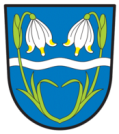 e-mail : obectrebichovice@seznam.czV Třebichovicích 24.5.2018Kontaktní údaje pověřence pro ochranu osobních údajůObec Třebichovice, IČ 00235016, se sídlem Třebichovice 89, 273 06 Libušín, oznamuje v souladu s čl. 37 odst. 7 GDPR kontaktní údaje pověřence pro ochranu osobních údajů :JUDr. Tomáš Richtr, advokátIČ 66212952se sídlem Vodičkova 791/39, 110 00 Praha 1tel. 602 493 086e-mail : richtr@akslr.cz                                                                                    Za obec Třebichovice                                                                                        Ilona Fejfarová                                                                                           referentkaVyvěšeno: 24.5.2018Sejmuto :